Home Learning Activities 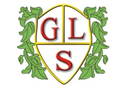 Class: P1     Week: 3   Week Beg: 6th AprilMathsGet someone at home to test you on your 2-5 times tablesMathsDesign a gaming room- how much would it cost? Where would you get all the things for it from?MathsVisit Maths Workout, Maths Whizz or Maths Warm Up and do 1 hour of activities. (same as last week)Maths56 is the answer- what could be the question? Think of as many different questions as possible. E.g I have £1 and spend 44p, what is my change?MathsFind as many different ways as you can to make 22.EnglishKeep a daily diary of your time at home. What did you do today?(continue from last week- this is an ongoing task) EnglishWrite a story about a dream school day: what would it be like? EnglishRead some of your book (continue from last week- ongoing task)EnglishWrite a description of this haunted house…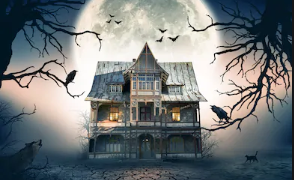 EnglishWrite a short explanation text that explains something you’re really good at- e.g. playing Minecraft PSHETidy your room or any other room for your parents.PSHEAsk someone in your family to tell you something about themselves you may not know- do they have a hidden talent!?PSHEWrite a letter/ make a card for a relative you can’t see at the momentPSHETelephone/facetime a friend and have a chat. PSHEPlay a game with someone in your house.(ongoing task)PEJog up and down stairs- can you do it more than last week?PEGo for a walk/run/walk the dog.PEDo a circuit – 20 star jumps, 10 press ups, 20 tuck jumps, 30 second wall sit. Repeat 3 times. Or, if you follow a physio programme, do some of the moves from it.PESee if you can keep up with this yoga for kids video?https://www.youtube.com/watch?v=X655B4ISakg PELift some weights. Use real ones if you have them or if not, use tins! Do exercises you have learned!Continue from last week- can you do more repetitions than last week?ARTGot any old bottles or cardboard boxes you are going to recycle?Why not try and make something from them. Check out this junk model image made from an old bottle: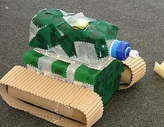 FOOD TECHChoose one of the following to either prepare for your family OR learn to make:Cheese on toastBeans on toastScrambled eggs DTUsing some paper/cardboard- design a place mat or mug coaster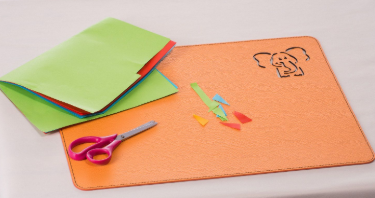 SCIENCEChoose a subject to research on the BBC bitesize websiteSame activity as last week- but choose a different subjectCOMPUTINGUsing e-safety rules, stay in touch and chat to your friends for an hour or two each day. Continue from last week- it is important to maintain good relationships with friends.